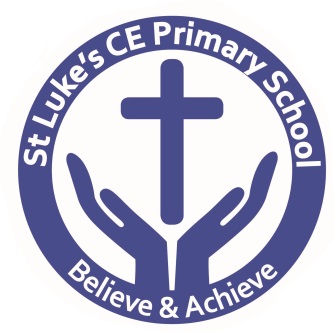 Uniform Check ListDear Parent/Guardian,Your child’s uniform can be purchased from Frank Blakely & Son Ltd.  You can contact them via the telephone on 01706 692428 or visit their website: www.shockabclubshop.co.uk.  Their opening hours are Monday to Friday 8am -5pm. Alternatively, you can also purchase from Moses Uniform Shop on, 21-23 Oldham Road, Rochdale, OL16 1UA. You can contact them via the telephone on 01706 644 447, e-mail moseswear@googlemail.com or visit their website at www.moseswear.com. They are open Monday –Friday 9.00-5.30pm and Saturday 9.00-5.00pm.Your child will need the following:Royal blue round neck sweatshirt (with school logo – optional)Royal blue v neck sweatshirt (with school logo optional - Year 6 only)Royal blue cardigan (with school logo – optional)Royal blue fleece with school logo (optional)Grey or black pinaforeGrey or black skirt or trousersBook bag (provided for Reception class by school when forms are completed)Waterproof coatSchool tie (Year 6 only – school will provide 1 tie free of charge)Blue checked summer dressP.E. kitWhite t-shirt with or without school logoPlain navy blue or plain black tracksuit (optional with school logo available from Frank Blakeley)Royal blue or navy shortsTrainersNo football kits or branded tracksuitsYours sincerelyK FarrallHeadteacher